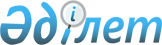 О внесении изменений и дополнений в приказ Министра сельского хозяйства Республики Казахстан от 6 апреля 2015 года № 16-07/307 "Об утверждении Правил утилизации, уничтожения биологических отходов"Приказ Заместителя Премьер-Министра Республики Казахстан - Министра сельского хозяйства Республики Казахстан от 15 декабря 2016 года № 527. Зарегистрирован в Министерстве юстиции Республики Казахстан 18 января 2017 года № 14685.
      ПРИКАЗЫВАЮ:
      1. Внести в приказ Министра сельского хозяйства Республики Казахстан от 6 апреля 2015 года № 16-07/307 "Об утверждении Правил утилизации, уничтожения биологических отходов" (зарегистрированный в Реестре государственной регистрации нормативных правовых актов № 11003, опубликованный 21 мая 2015 года в информационно-правовой системе "Әділет") следующие изменения и дополнения:
      в Правилах утилизации, уничтожения биологических отходов, утвержденных указанным приказом:
      пункт 2 изложить в следующей редакции:
      "2. В настоящих Правилах используются следующие основные понятия:
      1) специальная установка – установка для утилизации (сжигания) биологических отходов (инсинератор, крематор, трупосжигательная печь и другие предусмотренные для этих целей установки);
      2) биологические отходы – материалы, вещества, остатки животного, растительного и минерального происхождений (трупы животных, абортированные и мертворожденные плоды, ветеринарные конфискаты, кормовые отходы), образующиеся в результате гибели животных, ветеринарной практической и научной деятельности и экспериментов с живыми организмами и биологическими тканями (материалами), а также возникающие в процессе деятельности объектов производства, осуществляющих выращивание животных, заготовку (убой), хранение, переработку и реализацию животных, продукции и сырья животного происхождения, организаций по производству, хранению и реализации ветеринарных препаратов, кормов и кормовых добавок;
      3) специалист в области ветеринарии – работник подразделений государственных органов, осуществляющих деятельность в области ветеринарии, государственных ветеринарных организаций с высшим, после средним или техническим и профессиональным образованием по специальностям ветеринарии;
      4) скотомогильник (биотермическая яма) – сооружение для обезвреживания трупов животных, расположенное с соблюдением санитарно-защитной зоны – территории, отделяющей зоны специального назначения, а также промышленные организации и другие производственные, коммуникабельные и складские объекты в населенном пункте от близлежащих территорий, зданий и сооружений жилищно-гражданского назначения в целях ослабления воздействия на них неблагоприятных факторов.";
      пункт 4 изложить в следующей редакции:
      "4. Трупы животных и иные биологические отходы, зараженные или контаминированные возбудителями особо опасных болезней животных, включенных в Перечень особо опасных болезней животных, при которых проводятся обязательное изъятие и уничтожение животных, продукции и сырья животного происхождения, представляющих опасность для здоровья животных и человека, утвержденный приказом Министра сельского хозяйства Республики Казахстан от 30 октября 2014 года № 7-1/559 "Об утверждении нормативных правовых актов в области ветеринарии" (зарегистрированный в Реестре государственной регистрации нормативных правовых актов № 9891), а также трупы лабораторных животных, экспериментально зараженных возбудителями болезней животных уничтожаются путем сжигания в специальных установках, а при невозможности, в том числе отсутствии специальных установок, на специально отведенных местными исполнительными органами скотомогильниках (биотермических ямах)."; 
      дополнить пунктами 4-1 и 4-2 следующего содержания:
      "4-1. При массовой гибели животных от стихийного бедствия, заразных болезней трупы животных и иные биологические отходы допускается уничтожать путем сжигания в земляных траншеях (ямах).
      4-2. При уничтожении трупов животных и иных биологических отходов, за исключением, указанных в пункте 4 настоящих Правил, оформляется акт об уничтожении трупов животных и иных биологических отходов по форме, согласно приложению 1 к настоящим Правилам.
      При уничтожении животных (трупов) и иных биологических отходов, указанных в пункте 4, оформляется акт об уничтожении животных, продукции и сырья животного происхождения, представляющих опасность для здоровья животных и человека по форме, согласно приложению 5 к Правилам обязательного изъятия и уничтожения животных, продукции и сырья животного происхождения, представляющие опасность для здоровья животных и человека, либо их обязательного обезвреживания и переработки без изъятия, утвержденным приказом Министра сельского хозяйства Республики Казахстан от 30 октября 2014 года № 7-1/559 "Об утверждении нормативных правовых актов в области ветеринарии" (зарегистрированный в Реестре государственной регистрации нормативных правовых актов № 9891).";
      пункт 6 изложить в следующей редакции:
      "6. Биологические отходы, образующиеся в результате гибели животных, ветеринарной практической и научной деятельности и экспериментов с живыми организмами и биологическими тканями (материалами) подлежат:
      1) утилизации в организациях, занимающихся переработкой биологических отходов, образующихся в результате гибели животных, ветеринарной практической и научной деятельности и экспериментов с живыми организмами и биологическими тканями (материалами) на кормовые цели (далее - организации), за исключением биологических отходов, указанных в пункте 4 настоящих Правил;
      2) утилизации в скотомогильнике (биотермической яме);
      3) утилизации путем сжигания в специальных установках.";
      дополнить пунктами 9-1 и 9-2 следующего содержания:
      "9-1. При уничтожении трупов животных, иных биологических отходов путем сжигания в специальных установках ее камеру заполняют трупами животных, биологическими отходами в соответствии с техническими документами по использованию (эксплуатации) специальной установки (паспорт, инструкция, наставление и другие документы).
      Следующее заполнение камеры сжигания специальной установки трупами животных, иными биологическими отходами осуществляется после очищения ее от золы и других несгоревших неорганических остатков.
      9-2. При невозможности уничтожения путем сжигания биологических отходов, образующихся в результате гибели животных, ветеринарной практической и научной деятельности и экспериментов с живыми организмами и биологическими тканями (материалами), в специальных установках биологические отходы сжигаются в иных местах или утилизируются в скотомогильнике (биотермической яме). 
      При утилизации, уничтожении животных (трупов), иных биологических отходов в скотомогильниках (биотермических ямах) ведется ветеринарно-санитарная карточка на скотомогильник (биотермическую яму) по форме, согласно приложению 2 к настоящим Правилам.";
      пункт 11 исключить;
      дополнить приложениями 1 и 2, согласно приложениям 1 и 2 к настоящему приказу.
      2. Департаменту пищевой безопасности Министерства сельского хозяйства Республики Казахстан в установленном законодательством порядке обеспечить:
      1) государственную регистрацию настоящего приказа в Министерстве юстиции Республики Казахстан;
      2) в течение десяти календарных дней со дня государственной регистрации настоящего приказа в Министерстве юстиции Республики Казахстан направление его копии на официальное опубликование в периодические печатные издания, а также в Республиканское государственное предприятие на праве хозяйственного ведения "Республиканский центр правовой информации" для официального опубликования и размещения в Эталонном контрольном банке нормативных правовых актов Республики Казахстан; 
      3) размещение настоящего приказа на интернет-ресурсе Министерства сельского хозяйства Республики Казахстан и на интранет-портале государственных органов.
      3. Контроль за исполнением настоящего приказа возложить на курирующего вице-министра сельского хозяйства Республики Казахстан.
      4. Настоящий приказ вводится в действие по истечении десяти календарных дней после дня его первого официального опубликования.
      Форма                                      Акт
       об уничтожении трупов животных и иных биологических отходов
      ________________________________________________________________________________
________________________________________________________________________________
________________________________________________________________________________
       (фамилия, имя, отчество (при его наличии), должность лица составившего акт)
      в присутствии владельца (его представителя) трупов животных, биологических отходов
_______________________________________________________________________________,
                         (фамилия, имя, отчество (при его наличии))
проживающего (зарегистрированного) по адресу _____________________________________
________________________________________________________________________________
на основании Закона Республики Казахстан от 10 июля 2002 года "О ветеринарии"
произведено уничтожение _________________________________________________________
________________________________________________________________________________
       (вид, количество уничтоженных животных (трупов), биологических отходов)
"___" ________ 20___ года методом ________________________________________________
________________________________________________________________________________
                               (указать метод уничтожения)
____________________________________________________________            _________
(фамилия, имя, отчество (при его наличии), должность лица                        (подпись)
                   составившего акт)
Место печати (при наличии)
      Владелец (его представитель) объекта государственного ветеринарно-санитарного контроля
и надзора:
______________________________________                        ________ 
      (фамилия, имя, отчество (при его наличии))                        (подпись)
      Форма                                Ветеринарно-санитарная карточка
                          на скотомогильник (биотермическую яму)
      1. Область (город) ____________________________, район _____________________________,
населенный пункт ________________________________________________________________
2. Местонахождение скотомогильника (биотермической ямы) __________________________
________________________________________________________________________________
________________________________________________________________________________
________________________________________________________________________________
3. Удален от:
ближайшего населенного пункта ___________________________________________________;
пастбища _______________________________________________________________________;
водоема ________________________________________________________________________;
дороги _________________________________________________________________________.
      Описание местности: почва ________________ грунт _______________ глубина
залегания грунтовых вод ___________________________ куда идет сток осадочных вод
________________________________________________________________________________
4. Какие хозяйствующие субъекты (физические и юридические лица) пользуются
скотомогильником (биотермической ямой) ___________________________________________
________________________________________________________________________________
________________________________________________________________________________
________________________________________________________________________________
5. Площадь скотомогильника (биотермической ямы):__________________________________
________________________________________________________________________________
________________________________________________________________________________
6. Ограждение скотомогильника или биотермической ямы соответствует/не соответствует
ветеринарным (ветеринарно-санитарным) требованиям
________________________________________________________________________________
________________________________________________________________________________
________________________________________________________________________________
________________________________________________________________________________
7. Санитарная характеристика скотомогильника (биотермической ямы):
1) первое зарывание трупов было в ______ году;
2) животные, павшие от ________________________, были зарыты в _____ году;
                         (наименование болезни)
3) животные, павшие от ________________________, были зарыты в _____ году;
                         (наименование болезни)
4) животные, павшие от ________________________, были зарыты в _____ году;
                         (наименование болезни)
8. Осмотр состояния скотомогильника или биотермической ямы:
      При проведении более 5 осмотров состояния скотомогильника (биотермической ямы),
составляется список осмотра состояния скотомогильника (биотермической ямы) в виде
приложения к ветеринарно-санитарной карточке, который подписывается главным
государственным ветеринарным врачом и является неотъемлемой частью данной
ветеринарно-санитарной карточки.
      Ветеринарно-санитарная карточка составляется в трех экземплярах, один для акима
поселка (села, сельского округа), один для ветеринарной организации, созданной местным
исполнительным органом, и один для подразделения местного исполнительного органа
района (города областного значения), осуществляющего деятельность в области ветеринарии.
      Главный государственный
ветеринарный врач района ____________________________________________
                        (фамилия, имя, отчество (при его наличии), подпись)
      Ветеринарную-санитарную
карточку получил____________________________________________________
                  (фамилия, имя, отчество (при его наличии), подпись)
      "___" __________ 20__ года
					© 2012. РГП на ПХВ «Институт законодательства и правовой информации Республики Казахстан» Министерства юстиции Республики Казахстан
				
      Заместитель Премьер-Министра
Республики Казахстан – 
Министр сельского хозяйства
Республики Казахстан

А. Мырзахметов
Приложение 1
к приказу Заместителя Премьер-
Министра Республики
Казахстан – Министра сельского
хозяйства Республики Казахстан
от 15 декабря 2016 года № 527Приложение 1
к Правилам утилизации,
уничтожения биологических отходовПриложение 2
к приказу Заместителя Премьер-
Министра Республики
Казахстан – Министра сельского
хозяйства Республики Казахстан
от 15 декабря 2016 года № 527Приложение 2
к Правилам утилизации,
уничтожения биологических отходов
№
Дата
Обнаруженные недостатки
Что нужно сделать, к какому сроку, кто исполнитель
Что сделано и когда
Кто осмотрел и дата осмотра